Протокол № 35позачергового засідання районної комісіїз питань техногенно-екологічної безпеки і надзвичайних ситуацій«21» вересня 2020 року                                                                           м. НіжинГоловував: перший заступник голови райдержадміністрації, Сергій БАТРАК. 		Присутні: члени комісії (за окремим списком).Запрошені: (за окремим списком).Слухали:І. Про виконання заходів щодо запобіганню розповсюдженню короновірусної інфекції на території району.(Сергій БАТРАК, Іван БОНДАР, Алла БОНДАРЕНКО)Відповідно до вимог Кодексу цивільного захисту України, ЗУ «Про захист населення від інфекційних хвороб», постанови Кабінету Міністрів від 22 липня 2020 року №641 «Про встановлення карантину та запровадження посилених протиепідемічних заходів на території із значним поширенням респіраторної хвороби COVID-19, спричиненої коронавірусом SARS-CoV-2» (із змінами внесеними постановами Кабінету Міністрів України від 12.08.2020 №712, від 26.08.2020 №760, від 27.08.2020 №757 та від 16.09.2020 №848), на виконання рішень позачергових засідань Державної, обласної комісій з питань техногенно-екологічної безпеки та надзвичайних ситуацій, протоколи №30 від 10 вересня 2020 та №37 від 21 вересня 2020 року, заслухавши інформацію доповідачів, про підтвердження захворювання на COVID-19 мешканців району, з врахуванням обговорення комісія вирішила:		Головам селищної, сільських рад,	структурним підрозділам райдержадміністрації, 	підприємствам, установам та організаціям районуЗабезпечити контроль за:забороною проведення дискотек, роботи розважальних закладів (нічних клубів), діяльність закладів громадського харчування із організацією дозвілля (ресторанів, кафе, барів, закусочних, їдалень, кафетеріїв, буфетів тощо);перебуванням в громадських будинках і спорудах, громадському транспорті у вдягнутих засобах індивідуального захисту, зокрема респіраторах або захисних масках, що закривають ніс та рот, у тому числі виготовлених самостійно;перебуванням громадян з документами, що посвідчують особу, підтверджують громадянство чи її соціальний статус;перебуванням в місцях самоізоляції;проведенням масових (культурних, спортивних, розважальних, соціальних, релігійних, рекламних та інших) заходів (не більше однієї особи на 5 кв. метрів площі будівлі або території (якщо захід проводиться на відкритому повітрі), а також діяльність кінотеатрів та закладів культури з наповненістю кінозалів або залів понад 50 відсотків місць у кожному окремому кінозалі або залі);здійснення регулярних та нерегулярних перевезень пасажирів автомобільним транспортом на міських автобусних маршрутах у режимі маршрутного таксі, в електричному, залізничному транспорті, у міському, приміському, міжміському, внутрішньо обласному та міжобласному сполученні (перевезення пасажирів в кількості не більшій, ніж кількість місць для сидіння, що передбачена технічною характеристикою транспортного засобу, визначена в реєстраційних документах на цей транспортний засіб);відвідування закладів дошкільної, загально середньої та спеціалізованої мистецької освіти у разі, коли на самоізоляції через контакт з пацієнтом з підтвердженим випадкомCOVID-19 перебуває більше ніж 50 відсотків здобувачів освіти та персоналу закладу освіти.На час дії карантинуДодатково до протиепідемічних обмежень, передбачених для «зеленого» та «жовтого» рівнів епідемічної небезпеки, вжити заходів щодо заборони:2.1. Проведення масових (культурних, спортивних, соціальних, релігійних, рекламних та інших) заходів за участю більш як 220 осіб та більше однієї особи на 10 кв. метрів площі будівлі або території (якщо захід проводиться на відкритому повітрі), де проводиться захід.2.2. Діяльність закладів, що надають послуги з розміщення, крім готелів.2.3. Відвідування закладів освіти здобувачами освіти групами кількістю не більш як 20 осіб, крім закладів дошкільної, загальної середньої, позашкільної та спеціалізованої мистецької освіти.2.4. Проведення закладами охорони здоров’я планових заходів з госпіталізації, крім:- надання медичної допомоги внаслідок ускладненого перебігу вагітності та пологів;- надання медичної допомоги вагітним, роділлям, породіллям, новонародженим; надання медичної допомоги у спеціалізованих відділеннях закладів охорони здоров’я пацієнтам з онкологічними захворюваннями;- надання паліативної медичної допомоги у стаціонарних умовах;- проведення інших невідкладних і термінових заходів з госпіталізації, якщо внаслідок їх перенесення (відтермінування) існує значний ризик для життя або здоров’я людей.	Пацієнти, яким надається медична допомога у зв’язку з проведенням планових заходів з госпіталізації, підлягають обов’язковому тестуванню на CОVID-19 відповідно до стандартів Міністерства охорони здоров’я.2.5. Діяльність спортивних залів, фітнес-центрів, крім спортивних залів, фітнес-центрів, які здійснюють приймання відвідувачів не більше однієї особи на 10 кв. метрів приміщення.2.6. Приймання дітей до дитячих закладів оздоровлення та відпочинку.2.7. Оздоровлення та відпочинок дітей за межами зазначеної території.2.8. Приймання відвідувачів закладами торговельного (у тому числі в магазинах, що розташовані у торгівельно-розважальних центрах) і побутового обслуговування населення, крім випадків забезпечення перебування у приміщенні не більше одного відвідувача на 10 кв. метрів торговельної площі.2.9. Діяльністю з надання послуг громадського харчування крім випадків приймання відвідувачів із забезпеченням наповненості не більш як на 50 відсотків посадкових місць у приміщенні закладу.	2.10. На вході до передбачених цим пунктом закладів, місць проведення заходу, де встановлено обмеження щодо максимальної кількості осіб залежно від площі, розміщуються інформаційні матеріали із зазначенням можливої максимальної кількості відвідувачів.	2.11. Організатор заходу., власник закладу, який приймає відвідувачів, зобов’язаний контролювати їх кількість та обмежити доступ у разі перевищення допустимої кількості відвідувачів.З 21.09.2020	3. 					Головам селищної, сільських рад,відділу інфраструктури райдержадміністрації	Ознайомити керівників підприємств, установ та організацій щодо забезпечення виконання рішення позачергового засідання районної комісій з питань техногенно-екологічної безпеки і надзвичайних ситуацій протокол №35 від 21.09.2020 та постановою Кабінету Міністрів від 22 липня 2020 року №641 «Про встановлення карантину та запровадження посилених протиепідемічних заходів на території із значним поширенням респіраторної хвороби COVID-19, спричиненої коронавірусом SARS-CoV-2» (із змінами внесеними постановами Кабінету Міністрів України від 12.08.2020 №712, від 26.08.2020 №760, від 27.08.2020 №757 та від 16.09.2020 №848).Терміново4.		Відділу організаційної та інформаційної діяльності, діловодства та контролю апарату райдержадміністрації,	головам селищної, сільських рад	Провести інформаційно-роз’яснювальну роботу серед населення, через соціальні мережі та інші канали комунікації, щодо важливості дотримання протиепідемічних заходів.Постійно, на час дії карантинуПерший заступник голови комісії						Сергій БАТРАКСекретар							Ігор СТРІЛЬБИЦЬКИЙ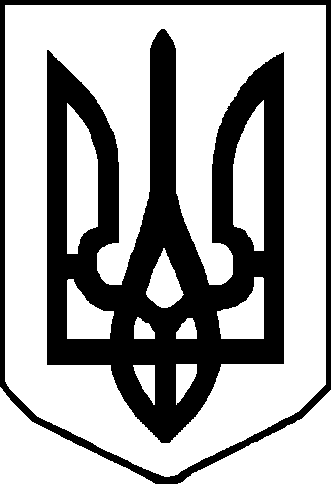 